OBECNÍ ÚŘAD BRNÍŘOV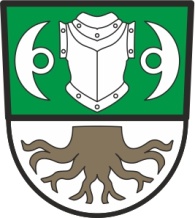 Brnířov 41345 06 KdyněOznámení o svolání prvního zasedání okrskové volební komiseStarosta obce Zdeněk Šup na základě § 14 odst. 1 písm. f) a § 14 odst. 2 zákona 275/2012 Sb.oznamuje, že první zasedání okrskové volební komise se uskuteční dne 20. 12. 2017 v 17:00 v budově obecního úřadu Brnířov.V Brnířově dne  13. 12. 2017Zdeněk Šupstarosta obce v. r. 